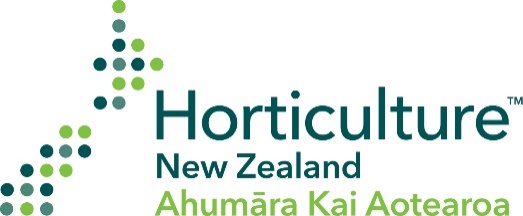 Postgraduate Scholarship 2021 Application FormHorticulture New Zealand is offering a postgraduate scholarship valued at $10,000 for study in Horticulture and related fields. In addition, The New Zealand Fruitgrowers’ Charitable Trust is offering a postgraduate scholarship valued at $10,000 for study specifically related to the fruit industry.Please select your area of interest	Vegetables	     	   Fruit		OtherApplications are reviewed by a panel in April with the selection decision advised in May.  The Selection Team will be looking for:Commitment; Potential contribution to the industry; Past achievements; Individual approach, qualities and skills; andReferees’ comments.  Selected applicants will need to submit a ‘three minute video’ summarising their research as well as a written report. The decisions of the Selection Team will be final. Please note that these scholarships do not cover the wine, arable, or amenity industries.Applicants must be a New Zealand citizen or resident.DatesApplication forms available www.hortnz.co.nz/scholarships from late January 2021Completed application and reference forms submitted to HortNZ by 20 March 2021You must be registered in your course by 31 March 2021Selection Panel meet in April 2021  Decisions advised in May 2021  How to Apply All forms to be submitted in word format (as opposed to pdf)Contact your chosen referees and provide them with one reference form each (minus the rest of the template)Complete your application form electronically and return to schols@hortnz.co.nz no later than 20 March 2021. (in Word, not pdf format)Note:Your reference forms can be sent with your application form or directly from your chosen referee to schols@hortnz.co.nz by 20 March 2021. If your reference forms are separate please delete the Reference template section in your final application and we expect you to check that the reference forms have been sent. Contact Jacqui Stalknecht (04) 494 9978 or email schols@hortnz.co.nz. Personal Details:Institute Details:Qualification Details:Qualification Details (Cont.)Previous QualificationsEmployment HistoryPrevious Scholarships or AwardsOther Scholarships or Awards being applied for in 2021Reference Form 1 Note that two separate references are required. These reference forms are confidential The Selection team value your comments and opinions a great deal, so please complete all questions as thoroughly as possible. Please e-mail, the completed form to schols@hortnz.co.nzno later than 20 March 2021.  Reference Form 2 Note that two separate references are required. These reference forms are confidential The Selection team value your comments and opinions a great deal, so please complete all questions as thoroughly as possible. Please e-mail, the completed form to schols@hortnz.co.nzno later than 20 March 2021.  Name: Term Postal Address: Term Landline: Mobile: Email: Holiday Postal Address: Holiday Landline: Date of Birth: New Zealand Citizen or Resident?Home Region: Please list any other scholarships you have applied for relating to 2021Where did you hear about the scholarship?Institute Name: Academic Supervisor Name:Academic Supervisor Landline:Academic Supervisor Mobile:Academic Supervisor Email:Qualification Name: Department Name: Length of course: Are you enrolled full-time or part time? Please detail degree/s completed to dateDatePlease provide details of your planned Postgraduate study for 2021Note: Specify the Postgraduate Programmes/CoursesPlease list any other qualificationsInstituteDateDatesOrganisation Name & typeJob descriptione.g.  Feb 15 to Mar 18Smith Bros.  Orchard & PackhouseTray filler/PackerYear Award receivedAmountName of degree (Level & Year)Award received frome.g.  2020Scholarship$4500Bachelor of AgriScience (Hort) Yr 2Horticulture New ZealandScholarship/Award NameInstitution Scholarship/Award is offered fromQuestion OneWhy have you decided on horticulture or a related field as a career? Please explain in no more than 300 words.Question TwoWhat do you believe you can contribute to the Horticulture Industry as a result of this postgraduate study? And how will you apply what you have learnt? Please explain in no more than 300 words Question ThreeWhich sector of the industry eg pipfruit, fresh veg, and discipline eg agronomy, marketing are you currently most aligned with or interested in? And why?Please explain in no more than 300 words. Other CommentsAnything else you would like the Selection team to consider? Please explain in no more than 300 words. Applicants Name Referees NameReferees Job Title Referees Organisation Referees MobileReferees LandlineReferees Email 1What is your professional relationship with the applicant?2For Referees who have been Employers What is the applicant’s current role in your organisation? (include job title and brief description of responsibilities)3Referee CommentsCommitment to job/course Work ethicLikelihood of success Willingness to contribute both now and in the future Personal qualities / skillsAny noteworthy achievements or special circumstances you think are relevant.Applicants Name Referees NameReferees Job Title Referees Organisation Referees MobileReferees LandlineReferees Email 1What is your professional relationship with the applicant?2For Referees who have been Employers What is the applicant’s current role in your organisation? (include job title and brief description of responsibilities)3Referee CommentsCommitment to job/course Work ethicLikelihood of success Willingness to contribute both now and in the future Personal qualities / skillsAny noteworthy achievements or special circumstances you think are relevant.